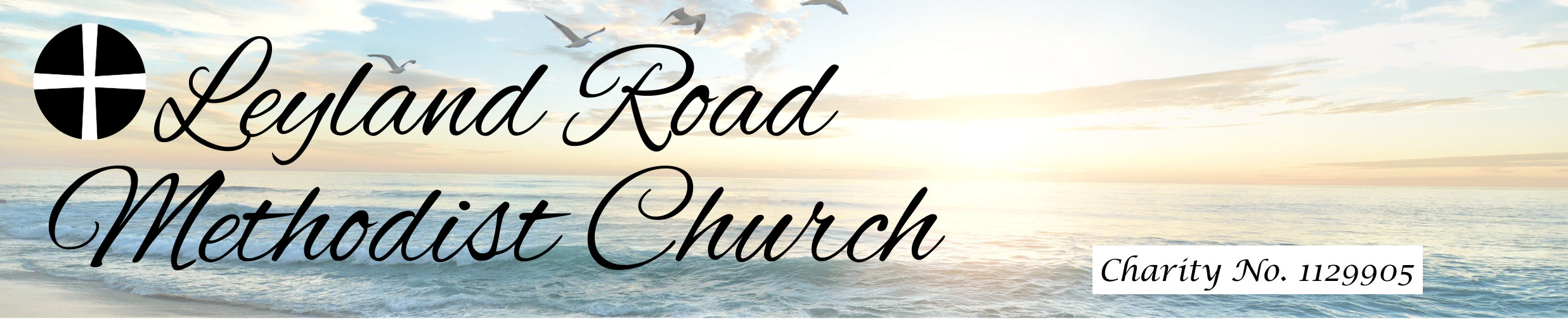 FAMILY WORKER   PART TIMEWe are seeking a practicing Christian who is passionate about sharing the love of Jesus and your experience the Christian faith with children and young people   You must be an active member of the Christian church, excited about growing faith in families and enthusiastic to explore new ways of being Church.   , We are looking for someone who will demonstrate this by serving and supporting children and their families as they explore coming to know Christ and grow in faith. We need someone who has the ability to confidently present the Gospel.  In this job, you are to assume overall responsibility for the work of the church in relation to children and their families You will Work with our volunteers to develop our current children and families work and explore new initiatives to support families within the church and the wider communityTo  manage the children’s work on Sunday and develop a team to deliver this work To work with our Toddler group to encourage new and appropriate fresh expressions of the Christian Faith.To liaise with the Southport Area School Worker Trust (SASWT ) and  have contact with Norwood School and identify how we as a church can help in their curriculumTo work with the Scripture Union 95 Project and encouraging our members to consider becoming “ Faith Guides”You must have excellent interpersonal skills, experience of working with children and young people and working as part of a team are all important qualities for this role.  You must have experience of leadership in these areas and be a good communicator This post is subject to an occupational requirement that the holder be a practicing Christian under Part 1 of Schedule 9 to the Equality Act 2010. A satisfactory DBS check is required due to the nature of the Job.Part Time: 16 hours per week worked flexibly in agreement with your line manager You will not be expected to work on more than five days in a calendar week but will be expected to work on Sundays. Salary: £10438 annually    i.e. £12.55 per hour The contract is for 3 years (subject to annual review). The reason for the fixed term is that the post is partly funded from limited financial reserves and external grant funding. Closing date:       9th May 2024 at 5.00pmInterview date:     21st May 2024 Start date:           To suit successful applicant The application pack containing full job description, person specification and a profile of the church can be obtained by writing, Leyland Road Methodist Church, Leyland Road, Southport PR99JQ,  Telephoning 01704536648 or email to leyandroad@btopenworld.com